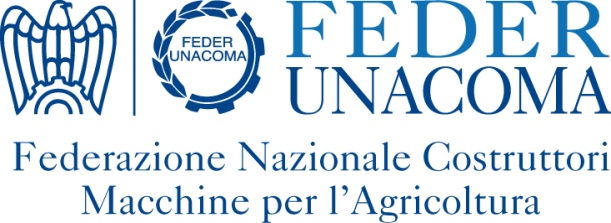 Nuove aziende associate FederUnacoma – Aprile 2022AGRICOLUS Srl06129 PERUGIA - Via Settevalli, 320 - Tel.075.997.5503 - Fax 075.6306.2111E-mail: accouting@agricolus.com - http://www.agricolus.comCentraline di controllo di sicurezza - Dispositivi elettronici di regolazione e di controllo - IoT per agricoltura - Programmi informatici per gestioni veicoli - Sistemi GPS - Sistemi integrati e soluzioni Cloud - Sistemi ISOBUS - Sistemi telematici - Software e servizi GIS - VisualizzatoriSafety controllers - Electronic monitoring and control devices - IoT for agriculture - Vehicle management software - GPS systems - Embedded systems and Cloud solutions - ISOBUS systems - Telematics systems - GIS software and services - DisplaysAssociazione di appartenenza: COMACOMP ANTONIONI Srl52035 MONTERCHI AR - Via dell’Artigianato, 10 - Tel.0575.70.555 - Fax 0575.70.726Email: info@antonionisrl.it - http://www.antonionisrl.itApparecchiature oleodinamiche diverse - Cilindri oleodinamiciMiscellaneous hydraulic equipment - Hydraulic cylindersAssociazione di appartenenza: COMACOMP BKT EUROPE Srl (Socio Convenzionato)20831 SEREGNO MB - Viale della Repubblica, 133 - Tel.0362.330.328E-mail: info@bkt-tires.com - http://www.bkt-tires.comPneumaticiTyresAssociazione di appartenenza: COMACOMP FPT – Powertrain Technologies (Socio Convenzionato)10156 TORINO - Via Puglia, 15 - Tel.+39.011.0073.111E-mail: communication@fptindustrial.com- http://www.fptindustrial.comAlberi di trasmissione - Assi rigidi - Motori a combustibili alternativi - Motori diesel - Motori ibridiDrive shafts - Rigid axles - Alternative fuel engines - Diesel engines - Hybrid enginesAssociazione di appartenenza: COMACOMP IMAGE LINE Srl Sede Operativa: 48027 FAENZA RA - Via Gallo Marcucci, 24 - Tel.0546.680.688 - Fax 0546.260.044E-mail: info@imageline.it - https://www.imagelinenetwork.comSistemi integrati e soluzioni CloudEmbedded systems and Cloud solutionsAssociazione di appartenenza: COMACOMP IRRILAND Srl42016 GUASTALLA RE - Via P.Togliatti, 4 - Tel.0522.831.544 - Fax 0522.831.548E-mail: info@irriland.it - http://www.irriland.itImpianti per irrigazione a perno centrale - Impianti per irrigazione ad avanzamento frontale - Impianti per irrigazione a naspo - Motopompe - Pompe per irrigazione azionate da p.d.p - Pompe sommergibili - Pompe sommerse - Accessori diversi per impianti di irrigazione - Accessori per irrigazione da giardinaggio - Ali piovane - Avvolgitubo - Giunti per irrigazione - Irrigatori a settore - Irrigatori da giardino - Parti di ricambio per macchine per irrigazione - Pompe per irrigazione - Programmatori per impianti di irrigazione - Raccordi per irrigazione - Tubi diversi per irrigazioneCentre pivot irrigation systems - Lateral move irrigation systems - Hose reel irrigation systems - Motor pumps - PTO driven irrigation pumps - Submersible pumps - Submerged pumps - Miscellaneous components for irrigation systems - Accessories for garden irrigation - Irrigation booms - Tube winders - Couplings for irrigation - Sector sprinklers - Garden sprinklers - Spare parts for irrigation equipment - Irrigation pumps - Irrigation computers - Irrigation fittings - Miscellaneous irrigation pipesAssociazione di appartenenza: ASSOMASE - ASSOMAO (Macchine per l’irrigazione) - COMACOMPNETAFIM ITALIA Srl (Socio Convenzionato)16035 RAPALLO GE - Via E.Toti, 59-61 - Tel.0185.929.401 Fax 0185.929.425E-mail: italy.info@netafim.com - http://www.netafim.itImpianti per irrigazione fissi a gocciaDrip irrigation systemsAssociazione di appartenenza: ASSOMAO (Macchine per l’irrigazione)PAZZAGLIA Srl51100 PISTOIA - Via N.Rodolico, 31 - Tel.0573.528.456 - Fax 0573.520.956E-mail: info@pazzaglia.it - http://www.pazzaglia.itVeicoli porta attrezzature multifunzione - Piattaforme per la raccolta di frutta e potatura semoventi - Frantumatori di ceppaie portati-trainati - Scavafossi a catena - Trivelle - Trapiantatrici portate-trainate - Caricatori frontaliMulti-purpose tool carrier vehicles - Self-propelled work platforms for orchard - Mounted-towed stump grinders - Chain ditchers - Post hole diggers for tractors - Mounted-towed transplanters - Front loadersAssociazione di appartenenza: ASSOMASE - ASSOMAO (Macchine per la lavorazione del terreno - Macchine per la semina, il trapianto e la concimazione - Macchine per lo spostamento e il trasporto)